Password Cheat Sheet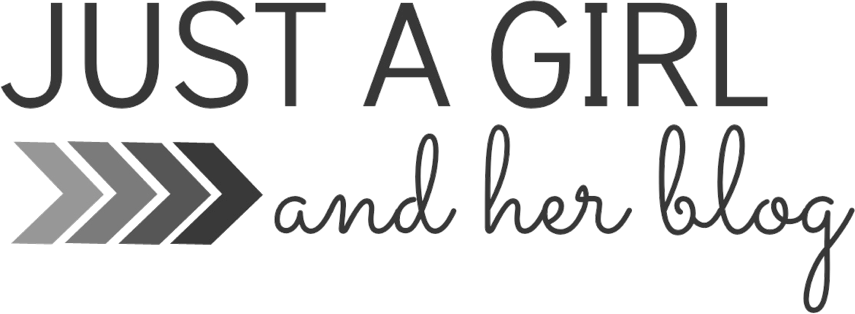 WebsiteUsernameEmail UsedPassword